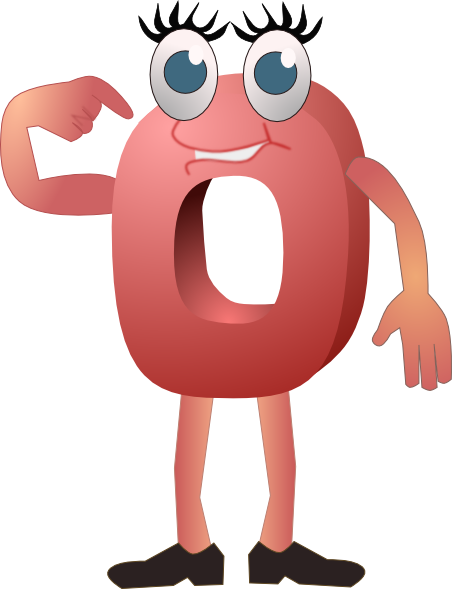 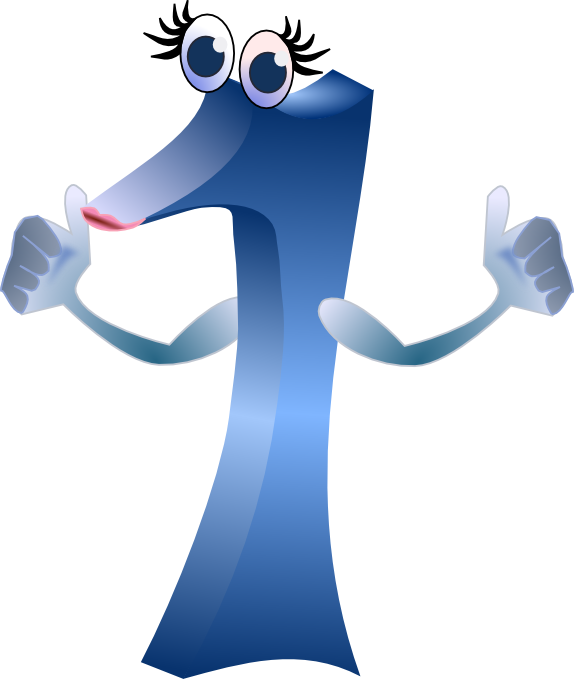 КонкурсКонкурсКонкурсразбаловкаКоманда    8 «    В     »Команда    8 «    В     »Команда     7 «   А      »команда        7 «   Б  »команда        7 «   Б  »Приветствие командПриветствие командПриветствие командОт 1 до 3 балловЖеребьёвкаЖеребьёвкаЖеребьёвкаОт 1 до 3 баллов1 тур.  Дальше,  дальше,  дальше...1 тур.  Дальше,  дальше,  дальше...1 тур.  Дальше,  дальше,  дальше...1 балл за ответ 2  тур.   Анаграммы 2  тур.   Анаграммы 2  тур.   Анаграммы1 балл за ответ3 тур.  Ребусы3 тур.  Ребусы3 тур.  Ребусы2  балла за ответ4 тур.  Задания капитанов4 тур.  Задания капитанов4 тур.  Задания капитановОт 1 до 5 баллов5 тур.  Отгадай слово5 тур.  Отгадай слово5 тур.  Отгадай слово1 балл за ответ6 тур.  Счастливый случай6 тур.  Счастливый случай6 тур.  Счастливый случайРазблакировка на слайде7 тур.Ты-мне, я-тебе7 тур.Ты-мне, я-тебе7 тур.Ты-мне, я-тебеЗа каждый правильный ответ 1 балл8 тур. Конкурс со зрителями8 тур. Конкурс со зрителями8 тур. Конкурс со зрителямиОт 1 до 5 балловВсего баллов:Всего баллов:Всего баллов:Всего баллов:Место:Место:Место:Место:Члены жюри:  ///                                         Дата проведения турнира «БИТ»  «______» ______ 20____г.                                         Дата проведения турнира «БИТ»  «______» ______ 20____г.                                         Дата проведения турнира «БИТ»  «______» ______ 20____г.////////////